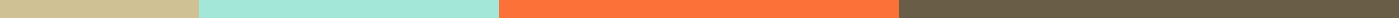 Payslip OnlineThe transition from paper to electronic payslips has become increasingly common in the modern workplace. This shift towards digitalization offers numerous benefits and some drawbacks, primarily concerning security, accessibility, and environmental impact. Here's an exploration of these aspects:Benefits1. Environmental Considerations:Reduced Paper Usage: Electronic payslips significantly reduce the need for paper, contributing to environmental sustainability by lowering the consumption of resources and the carbon footprint associated with paper production and disposal.Energy Efficiency: Digital processes are generally more energy-efficient compared to the physical production, transportation, and storage of paper payslips.2. Accessibility:Convenience: Employees can access their payslips anytime and anywhere, provided they have internet access. This is particularly beneficial for remote workers or those who are traveling.Easy Storage and Retrieval: Electronic payslips can be easily stored in digital format, reducing the risk of loss and making it simpler to retrieve historical data when needed, such as for tax preparation or loan applications.3. Enhanced Security:Data Protection: Digital payslips can be encrypted and secured with passwords, reducing the risk of sensitive information falling into the wrong hands, a risk that's inherent with physical documents.Audit Trails: Electronic systems often have built-in audit trails, making it easier to track access and changes, thereby enhancing security and accountability.Drawbacks1. Security Risks:Cybersecurity Threats: Despite the encryption and password protection, electronic payslips are susceptible to cybersecurity threats such as hacking, phishing scams, and malware. This requires constant vigilance and up-to-date security measures.Data Breaches: The potential for large-scale data breaches can compromise the personal information of numerous employees at once, leading to significant privacy concerns.2. Accessibility Concerns:Digital Divide: Not all employees may have equal access to the technology required to view electronic payslips, such as personal computers or smartphones, potentially leading to inequality in access.Technical Challenges: Employees who are not tech-savvy may find it difficult to navigate online systems, leading to frustration or errors in understanding their payslips.3. Environmental Impact of Digital Infrastructure:Energy Consumption: The servers and data centers that store electronic payslips consume a significant amount of electricity, much of which comes from non-renewable sources.Electronic Waste: The devices used to access electronic payslips contribute to electronic waste when they become obsolete and are disposed of.ConclusionWhile electronic payslips offer clear advantages in terms of environmental sustainability, convenience, and security, it's essential to address the potential drawbacks. Companies should invest in robust cybersecurity measures, provide support and training for employees to access their digital payslips, and consider the broader environmental impacts of digitalization. Balancing these factors can help maximize the benefits of electronic payslips while minimizing the drawbacks.